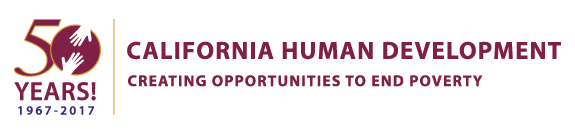 California Human DevelopmentJob Descriptionemployee name:		 Title: 			Job Link Navigator
Department/DIVISION: 	Farmworker Services & Workforce DevelopmentReports To: 			One Stop Operator
FLSA Status: 			Non-Exempt Location:			Santa Rosa, JobLink	
Revised Date:			02/04/2020Summary Description:  The Job Link Navigator is responsible for daily interfacing with the public by welcoming, registering, and orienting new customers, ensuring each individual is directed appropriately.  Provides excellent customer service by learning and sharing internal and external resources related to job search and employment. Responsible for daily oversight of the physical environment of the Resource Center, including the creation and maintenance of bulletin boards, displays, digital signage, job boards, resource materials, and books.DUTIES  RESPONSIBILITIES:Welcoming / Orienting clients Registration / Intakes of clients Maintaining Resources (Bulletin Boards, Printable Resources)Maintaining Job Postings Making Partner Referrals Signing Folks Up for Workshops / AppointmentsParticipate in staff meetingsAssisting in Computer Lab including facilitating the Basic Computer Skills Workshop for Spanish speakers.Using a variety of resources (I.e. Sonoma Business magazine, North Bay Business Journal, Press Democrat, Economic Development Board’s website, as well as trade organizations material) to stay current on industry trends and growth). Translate for clients as needed.Perform other related duties as assigned.Supervisory Responsibilities                   			NoneRequired Skills and AbilitiesAbility to travel to various locations Bilingual English/SpanishAbility to read and comprehend simple instructions, short correspondence, and memos.  Ability to write simple correspondence.  Ability to effectively present information in one-on-one and small group situations to customers, clients, and other employees of the organization.Ability to add, subtract, multiply, and divide in all units of measure, using whole numbers, common fractions, and decimals.  Ability to compute rate, ratio, and percent and to draw and interpret bar graphs.Ability to apply common sense understanding to carry out detailed but uninvolved written or oral instructions.  Ability to deal with problems involving a few concrete variables in standardized situations.Basic knowledge of Microsoft Office including, Excel, Word, PowerPoint, Publisher, and Outlook.Education and/or Experience                   			High school diploma or general education degree (GED)One to three months related experience and/or trainingEquivalent combination of education and experience.Certificates, Licenses, Registrations Must possess a valid California drivers’ license, proof of auto insurance and be insurable under agency policy if driving a company or personal vehiclePhysical Requirements  Regularly: Sitting, Seeing, Hearing, and SpeakingFrequently: Standing, Sitting, Walking, Twisting, Lift to 25 poundsOccasionally: Bending, Stooping, Pushing/Pulling, Carrying, and ReachingVision:  No special  vision requirementsWork Environment Noise level:  Moderate noise (examples: business office with computers and printers, light traffic)This job description is not an exclusive or exhaustive list of all job functions that an employee in this position may be asked to perform from time to time.  All employees are to maintain a positive work atmosphere by acting and communicating in a manner so that you get along with customers, clients, co-workers, management and stakeholders.Employee Signature:  ________________________		_______    Date:  _____________Supervisor’s Signature:  ________________________		_______    Date:  _____________Reviewed by Human Resources: ________________________		_    Date:  _____________